T.C.                                                     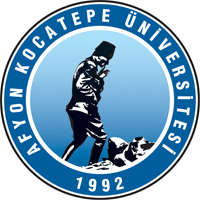 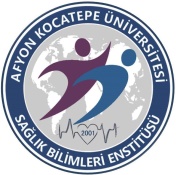 AFYON KOCATEPE ÜNİVERSİTESİSAĞLIK BİLİMLERİ ENSTİTÜSÜKAYIT SİLDİRME DİLEKÇESİ*Tarih: …… / ..… / 20……Yukarıda adı geçen öğrencinin üzerinde bölümümüze ait herhangi bir malzeme bulunmamaktadır.………imza..……Danışmanı(Adı, Soyadı)Yukarıda adı geçen öğrencinin üzerinde Üniversitemiz kütüphanesine ait zimmetli kitap yoktur.…..…imza………Enstitü Öğrenci İşleriEnstitünüzün ………………programına kayıtlı öğrencinizim. Kendi isteğimle kaydımı sildirmek istiyorum. Gereğini saygılarımla arz ederim.………imza..……(Adı, Soyadı)EK:Öğrenci Kimliği*Afyon Kocatepe Üniversitesi Lisansüstü Eğitim-Öğretim Ve Sınav Yönetmeliği 34. Maddesi  (İlişik kesme/kayıt silme) gereği1. GENEL BİLGİLER1. GENEL BİLGİLERÖğrenci Numarası:Öğrenci Adı Soyadı:Anabilim Dalı:Programı (Yük. Lis. / Dok.):Adresi: